 THE COFFEE FILTER CHALLENGE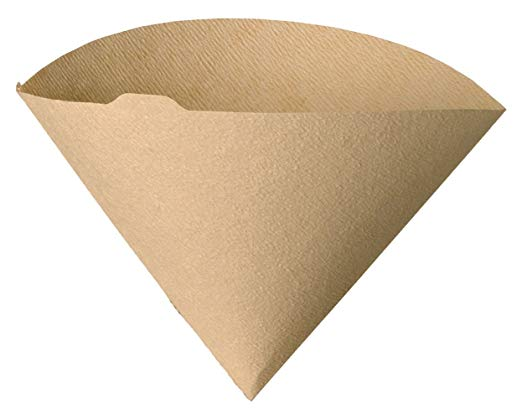 Directions:1. Break into groups of 4-6 people.2. Each person in the group gets a coffee filter bag.3. Leave one extra filter for each group.4. Give these statements and proceed:THIS IS NOT A COFFEE FILTER BAG!..............  What is it?At your table are possibilities for innovation. As a group, your task is to figure out what this piece of paper could be used for. Time: 15 minutesKey Questions for after the challenge:Did anyone know before you started what your end result was going to be?So you started off without any plan and you created this?Who invented it?Was it one person or a collaboration of ideas?Ideas fundamentally come BETWEEN us.Did you play with it?Innovation does not happen in the brain…. It is wrapped up in our senses while we are creating (making)!Supporting Research: Guido Stompff – Speed up innovation with Design Thinkinghttps://www.youtube.com/watch?v=ZBxZC9I6xyk&t=370sA brief synopsis:Stompff describes innovation as design thinking “on the go.” When we are in the midst of creating/collaborating, we naturally switch the direction of our thinking based on input and ideas. He reframes our thinking from one idea being better than another to “what are the different options?” or Options Thinking. When all options are considered, the group will decide on the best option. 